............... GOOD LUCK ..............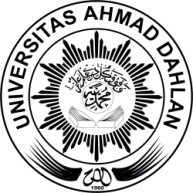 SOAL UJIAN AKHIR SEMESTER GASAL TA 2021/2022FAKULTAS EKONOMI DAN BISNISSOAL UJIAN AKHIR SEMESTER GASAL TA 2021/2022FAKULTAS EKONOMI DAN BISNISSOAL UJIAN AKHIR SEMESTER GASAL TA 2021/2022FAKULTAS EKONOMI DAN BISNISSOAL UJIAN AKHIR SEMESTER GASAL TA 2021/2022FAKULTAS EKONOMI DAN BISNISSOAL UJIAN AKHIR SEMESTER GASAL TA 2021/2022FAKULTAS EKONOMI DAN BISNISSOAL UJIAN AKHIR SEMESTER GASAL TA 2021/2022FAKULTAS EKONOMI DAN BISNISMATA KULIAH (sks):PRODI:BISMADOSEN:KELAS/SEM:           / HARI/TANGGAL:RUANG:-JAM MULAI/WAKTU:SIFAT UJIAN:Diverifikasi oleh :Diverifikasi oleh :Disusun oleh :Kaprodi Bisnis Jasa MakananRetnosyari Septiyani, S.T.P., M.Sc.NIY. 60171087Penanggung jawab keilmuan____________________NIY. _____________                       Dosen Pengampu____________________NIY. _____________                       